                 استمارة التسجيل الأول فيما بعد التدرج          			Formulaire De la premiere inscription En Post-Graduationماجستير                مدرسة دكتوراه               دكتوراه علوم                  دكتوراه ل م د                 	 	   		امضاء الطالب                                     وزارة التعليم العالي و البحث العلميMinistère de l’Enseignement Supérieur    et de la Recherche ScientifiqueUniversité ziane achoure  djelfa                                                                                                                      جامعة زيان عاشور بالجلفة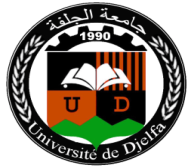 Faculté : ……………………………………..                                                                                            ……………………………………..  :  كليةDépartement : .......................................                                                                            قسم :...................................رقم التسجيلAnnée universitaire      السنة الجامعيةCadre réservé au étudiantاطار خاص بالطالباللقبالإسمالجنسNom PrénomSexe اللقبالإسمالجنسNom PrénomSexe اللقبالإسمالجنس           ذكر            أنثى          Masculin             féminin Nom PrénomSexe تاريخ الميلاد مكان الميلاد( البلدية.الولاية)الجنسيةDate naissanceLieu de naissance ( commune/ willaya)Nationalité تاريخ الميلاد مكان الميلاد( البلدية.الولاية)الجنسيةDate naissanceLieu de naissance ( commune/ willaya)Nationalité تاريخ الميلاد مكان الميلاد( البلدية.الولاية)الجنسيةDate naissanceLieu de naissance ( commune/ willaya)Nationalité مؤسسة منح الليسانس / مهندس /الماجستير/الماستر Établissement d’obtention du licence/ ingénieure/ Magister/master اختصاص  الليسانس / مهندس /الماجستير/الماسترSpécialité du  licence/ ingénieure/Magister/master العنوان  البريدي Adresse postale البريد الالكتروني Courrielالهاتف والفاكسTéléphone et faxالنشاط المهني ( إن وجد)Activité professionnelle(s’il y a lieu)المؤسسة المستخدمةOrganisme employeur